Уважаемый Алексей Николаевич!Во исполнении пункта 1.9 Протокола заседания регионального оперативного штаба по предупреждению завоза и распространения коронавирусной инфекции на территории Ханты-Мансийского автономного округа – Югры от 20.10.2020 № 64 направляем в Ваш адрес информацию для размещения на официальном сайте муниципального образования. Данные мероприятия будут транслироваться в группе «Университет третьего возраста» социальной сети «Одноклассники», группе «Активное долголетие» мобильного приложения Viber.Приложение: на 1 л. в 1 экз. и электронная копия на адрес uvpos@ugorsk.ru, manahova_km@ugorsk.ruБажутина Ольга Юрьевна, заведующий отделением информационно-аналитической работы, 8(34675) 2-04-24Приложение к письму от __________ № 15/08-Исх-_________План еженедельных онлайн-мероприятий для организации досуга граждан в возрасте 65 лет и старше с 18 по 22 января 2021 года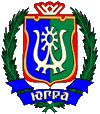 бюджетное учреждение Ханты-Мансийского автономного округа - Югры«Югорский комплексный центр социального обслуживания населения»Российская Федерация, 628263,Ханты-Мансийский автономный округ – Югра, город Югорск, улица Толстого, дом 8тел./факс (34675) 7-24-16E-mail: ugkcson@admhmao.ruОКПО 55454509, ОГРН 1028601845568ИНН\КПП 8622008112/862201001Начальнику управления внутренней политики и общественных связей администрации г.Югорска А.Н.ШибановуДиректор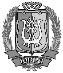 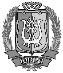 ДОКУМЕНТ ПОДПИСАНЭЛЕКТРОННОЙ ПОДПИСЬЮСертификат  [Номер сертификата 1]Владелец [Владелец сертификата 1]Действителен [ДатаС 1] с по [ДатаПо 1]В.Н.Добрынкина№п/пНаименование учреждения социального обслуживанияНаименование онлайн-мероприятияДата и время проведение мероприятия, Ф.И.О.ответственного специалиста, контактный телефон1БУ «Югорский комплексный центр социального обслуживания населения»Кинотерапия. Просмотр короткометражного фильма «Воробей»«Одноклассники» группа «Университет третьего возраста»18.01.202115:00 – 16:00 Сафаргалеева Светлана Георгиевна8(34675)2-63-282БУ «Югорский комплексный центр социального обслуживания населения»Видео лекция «Терроризм и борьба с ним»«Одноклассники» группа «Университет третьего возраста»19.01.202115:00 – 16:00 ЗыльДаниил Юрьевич8(34675)2-63-283БУ «Югорский комплексный центр социального обслуживания населения»Психологический совет дня. Продолжаем развивать память, вниманиегруппа «Активное долголетие» мобильного приложения Viber19.01.202110:00 – 11:00Токарева Ольга Леонидовна8(34675) 2-38-924БУ «Югорский комплексный центр социального обслуживания населения»Полезные советы от«Новых русских бабок»«Одноклассники» группа «Университет третьего возраста»20.01.202115:00 – 16:00 Горбенко Нелли Вагизовна8(34675)2-63-285БУ «Югорский комплексный центр социального обслуживания населения»Мастер-класс «Букет из конфет в технике «Свит-дизайн» «Одноклассники» группа «Университет третьего возраста»21.01.202115:00 – 16:00 Мурзина Наталья Игоревна8(34675)2-63-286БУ «Югорский комплексный центр социального обслуживания населения»Самые полезные комнатные растения«Одноклассники» группа «Университет третьего возраста»22.01.202115:00 – 16:00 ДаулетшинаЕлена Михайловна8(34675)2-63-28